ГОСУДАРСТВЕННОЕ АВТОНОМное учреждение ЧУВАШСКОЙ РЕСПУБЛИКИ ДОПОЛНИТЕЛЬНОГО ПРОФЕССИОНАЛЬНОГО ОБРАЗОВАНИЯ «Учебно-методический центр гражданской ЗАЩИТы»ГКЧС ЧУВАШИИДОПОЛНИТЕЛЬНАЯ ПРОФЕССИОНАЛЬНАЯ ПРОГРАММАповышения квалификации для руководителей организаций, лиц,
назначенных руководителем организации ответственными
за обеспечение пожарной безопасности, на объектах защиты, в которых могут одновременно находиться 50 и более человек, объектах защиты, отнесенных к категориям повышенной взрывопожароопасности, взрывопожароопасности, пожароопасностиЧебоксары – 2022 г.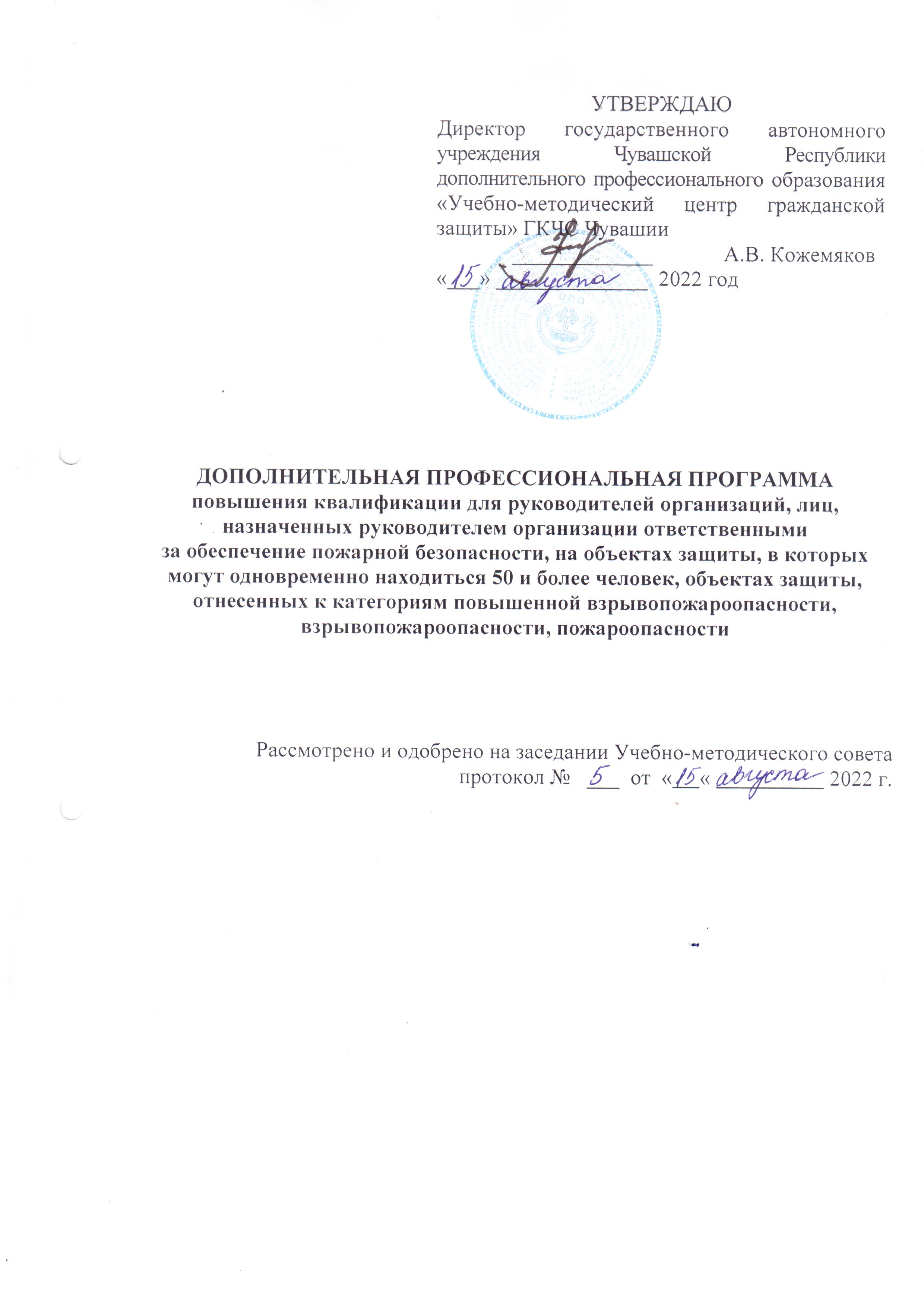 Общие положенияДополнительная профессиональная программа повышения квалификации для руководителей организаций, лиц, назначенных руководителем организации ответственными за обеспечение пожарной безопасности, на объектах защиты, отнесенных к категориям повышенной взрывопожароопасности, взрывопожароопасности, пожароопасности (далее - Программа), разработана в соответствии с приказом Министерства Российской Федерации по делам гражданской обороны, чрезвычайным ситуациям и ликвидации последствий стихийных бедствий от 05 сентября 2021 года № 596 «Об утверждении типовых дополнительных профессиональных программ в области пожарной безопасности», зарегистрированном в Министерстве юстиции Российской Федерации 14 октября 2021 года, регистрационный № 65408.В Программе изложена организация обучения и методика его проведения, требования к уровню знаний, умений и навыков слушателей, прошедших обучение, наименования тем занятий и их содержание, количество часов, отводимое на изучение Программы в целом и каждой темы в отдельности.Обучение проводится  по рабочей программе в объеме 20 часов. Для получения руководителями организаций, лицами, назначенными руководителем организации ответственными за обеспечение пожарной безопасности, в том числе в обособленных структурных подразделениях организации, (далее - слушатели) знаний и умений Программой предусматривается проведение теоретических и практических занятий, а для оценки степени и уровня освоения обучения - проведение итоговой аттестации.Слушателями являются лица, имеющие или получающие среднее профессиональное и (или) высшее образование.Занятия в ГАУ ДПО «УМЦ ГЗ» ГКЧС Чувашии проводятся в составе учебных групп. Количество слушателей в группе до 25 человек.Продолжительность учебных занятий под руководством преподавателя 8 учебных часов (по 45 минут) в день. При необходимости самостоятельной подготовки предоставляется необходимое оборудование класса по обучению пожарных. Формы обучения слушателей (очная, очно-заочная, заочная) определяются ГАУ ДПО «УМЦ ГЗ» ГКЧС Чувашии самостоятельно. Повышение квалификации может осуществляться с применением электронного обучения и дистанционных образовательных технологий, а также с использованием сетевой формы реализации Программы.Цель и планируемые результаты обучения	Целью Программы является подготовка слушателей и (или) повышение профессионального уровня в рамках имеющейся квалификации, направленные на совершенствование и (или) получение ими новой компетенции, необходимой для профессиональной деятельности по исполнению требований по обеспечению пожарной безопасности на объектах защиты.	В результате обучения слушатели приобретают знания, навыки и практические умения, необходимые для качественного совершенствования профессиональных компетенций.	Слушатели должны знать:требования пожарной безопасности - законодательства Российской Федерации о пожарной безопасности для объектов защиты организации;порядок обучения работников организации мерам пожарной безопасности;перечень нарушений требований пожарной безопасности, которые заведомо создают угрозу возникновения пожаров и загораний;пожарную опасность технологического процесса производства, нарушения которого могут создать условия возникновения пожара;организационные основы обеспечения пожарной безопасности в организации;требования к разработке приказов, инструкций и положений, устанавливающих противопожарный режим на объекте, обучение работников организации мерам пожарной безопасности;вопросы обеспечения противопожарной защиты организации.В результате обучения слушатели должны уметь:пользоваться первичными средствами пожаротушения;анализировать состояние пожарной безопасности организации, разрабатывать приказы, инструкции и положения, устанавливающие должный противопожарный режим на объекте, обучать работников мерам пожарной безопасности;разрабатывать мероприятия, направленные на усиление противопожарной защиты и предупреждение пожаров;разрабатывать программы противопожарных инструктажей;организовывать и проводить обучение мерам пожарной безопасности;организовывать и проводить учения и тренировки по эвакуации людей и материальных ценностей из зданий, сооружений;действовать в случае возникновения пожара.В результате обучения слушатели должны владеть:практическими навыками применения первичных средств пожаротушения и осмотра до и после их использования;навыками профессионального и эффективного применения на практике приобретенных в процессе обучения знаний и умений.Учебный план	Учебный план Программы разрабатывается на основании содержания модулей, установленных Типовой программой.Содержание модулейВводный модуль
Общие вопросы организации обученияЦель, задачи и программа курса обучения. Актуальность курса.Организация учебного процесса. Расписание занятий. Противопожарный инструктаж.Модуль 1Организационные основы обеспечения пожарной безопасностиТема 1.1. Государственное регулирование в области пожарной безопасностиСистема обеспечения пожарной безопасности в Российской Федерации. Цель создания и основные функции системы обеспечения пожарной безопасности в Российской Федерации. Основные элементы системы обеспечения пожарной безопасности в Российской Федерации.Нормативное правовое регулирование в области пожарной безопасности. Механизм правового регулирования общественных отношений в области пожарной безопасности. Система нормативных правовых актов в области пожарной безопасности. Техническое регулирование в области пожарной безопасности. Требования пожарной безопасности. Система нормативных документов по пожарной безопасности.Правоприменительная практика в области пожарной безопасности.Тема 1.2. Права, обязанности и ответственность организаций в области пожарной безопасностиПрава и обязанности руководителей организаций и лиц, осуществляющих трудовую или служебную деятельность в организации в области пожарной безопасности.Обязанности и действия руководителей организаций, должностных лиц в случае возникновения пожара. Обязанности и действия работников при пожаре или признаков горения в здании, помещении (задымление, запах гари, повышение температуры воздуха). Инструкции о порядке действий при пожаре.Права и обязанности работников организации по созданию объектовых подразделений добровольной пожарной охраны и организация их деятельности.Ответственность за невыполнение требований пожарной безопасности. Перечень лиц, несущих ответственность за невыполнение требований пожарной безопасности в соответствии с законодательством Российской Федерации. Виды ответственности.Тема 1.3. Противопожарный режим на объектеПравила противопожарного режима в Российской Федерации.Комплекс мероприятий, обеспечивающих противопожарный режим на объекте. Правила пожарной безопасности при эксплуатации, ремонте, обслуживании зданий, сооружений, помещений, инженерных сетей и систем инженерно-технического обеспечения. Организационно-распорядительные документы организации. Назначение лица, ответственного за обеспечение пожарной безопасности на объекте. Разработка инструкции о мерах пожарной безопасности, инструкции о действиях персонала по эвакуации и спасению людей при пожаре.Создание безопасных зон и рабочих мест для инвалидов (лиц с ограниченными возможностями здоровья) с учетом особенностей технологических процессов и организации производства (структуры учреждения). Создание условий для своевременной эвакуации (спасения) инвалидов в экстремальных ситуациях.Тема 1.4. Противопожарная пропаганда и обучение работников организаций мерам пожарной безопасностиПонятие противопожарной пропаганды. Цели, задачи, формы проведения противопожарной пропаганды.Цели, задачи, порядок проведения обучения работников организаций мерам пожарной безопасности. Виды обучения работников организаций мерам пожарной безопасности. Требования к организации обучения работников организаций мерам пожарной безопасности.Подготовка лиц, осуществляющих деятельность на объекте с круглосуточным пребыванием людей, к действиям по эвакуации (спасению) граждан, относящихся к маломобильным группам населения. Дополнительный инструктаж персонала по использованию средств индивидуальной защиты, спасения и самоспасания людей при пожаре в местах массового пребывания людей. Учения и тренировки персонала.Характерные пожары в жилых домах и их краткий анализ. Меры пожарной безопасности в жилых домах и при эксплуатации печей, каминов, газовых отопительных и нагревательных приборов, керосиновых приборов, электропроводки и электрооборудования, при хранении препаратов бытовой химии. Требования к установке и работоспособности дымовых пожарных извещателей в жилых помещениях.Тема 1.5. Практические занятияПланирование организационных мероприятий по обеспечению пожарной безопасности для объекта защиты в целом (отдельных участков). Планирование (разработка) мероприятий (программы) по противопожарной пропаганде и обучению мерам пожарной безопасности в организации. Определение целей, целевой аудитории, форм подачи пропагандистского материала.Проведение тренировки по отработке действий при возникновении пожара, в том числе при вызове пожарной охраны. Проверка готовности руководителей к действиям при угрозе и возникновении пожара.Модуль 2Оценка соответствия объекта защиты требованиям пожарной
безопасностиТема 2.1. Система обеспечения пожарной безопасности объекта защиты.Обеспечение пожарной безопасности объекта защиты. Оценка соответствия объекта защиты требованиям пожарной безопасности. Формы оценки соответствия объектов защиты (продукции) требованиям пожарной безопасности. Условия соответствия объекта защиты требованиям пожарной безопасности.Тема 2.2. АккредитацияПравовые основы аккредитации. Цели, принципы и правила аккредитации на территории Российской Федерации. Порядок организации и функционирования единой национальной системы аккредитации, права и обязанности ее участников.Тема 2.3. Независимая оценка пожарного риска (аудит пожарной безопасности)Система независимой оценки рисков в области пожарной безопасности. Цели и задачи проведения независимой оценки пожарного риска. Правила оценки соответствия объектов защиты (продукции) установленным требованиям пожарной безопасности путем независимой оценки пожарного риска. Общие требования к определению расчетных величин пожарного риска. Цели и задачи аудита и самообследований по вопросам пожарной безопасности. Основные требования к организации внутреннего технического аудита и аудита по пожарной безопасности. Система менеджмента пожарной безопасности. Основные положения менеджмента пожарного риска.Тема 2.4. Федеральный государственный пожарный надзорНормативные правовые акты, регулирующие исполнение государственной функции по надзору за выполнением требований пожарной безопасности. Организационная структура, полномочия и функции органов государственного пожарного надзора. Права и обязанности должностных лиц органов государственного пожарного надзора. Права и обязанности лиц, в отношении которых осуществляются мероприятия по надзору. Порядок осуществления федерального государственного пожарного надзора. Риск-ориентированный подход. Отнесение объектов защиты к категории риска. Профилактика рисков причинения вреда охраняемым законом ценностям.Тема 2.5. Подтверждение соответствия объектов защиты требованиям пожарной безопасностиЦели осуществления подтверждения соответствия. Принципы осуществления оценки соответствия. Общие положения о подтверждении соответствия объектов защиты требованиям пожарной безопасности.Тема 2.6. Лицензирование и декларирование в области пожарной безопасностиЦели лицензирования в области пожарной безопасности. Лицензируемые виды деятельности в области пожарной безопасности. Порядок проведения лицензирования в области пожарной безопасности. Осуществление контроля за соблюдением лицензиатом лицензионных требований и условий.Цель составления декларации пожарной безопасности. Объекты, в отношении которых в обязательном порядке разрабатывается декларация пожарной безопасности. Содержание и порядок регистрации декларации пожарной безопасности.Модуль 3Общие принципы обеспечения пожарной безопасности объекта защитыТема 3.1. Классификация пожаровОбщие сведения о горении. Возникновение и развитие пожара. Классификация пожаров. Опасные факторы пожара. Основные причины пожаров. Статистика пожаров. Краткая статистика пожаров в регионе, муниципальном образовании, в организациях различной отраслевой направленности. Пожары и возгорания, которые произошли непосредственно в организации (в цехе, на участке, рабочем месте, в жилых помещениях), анализ причин их возникновения.Тема 3.2. Требования пожарной безопасности к электроснабжению и электрооборудованию зданий, сооруженийКлассификация электрооборудования по взрывопожарной и пожарной опасности. Требования к информации о пожарной опасности электротехнической продукции. Требования пожарной безопасности к электроустановкам зданий и сооружений, порядок их аварийного отключения. Правила пожарной безопасности при работе с электрооборудованием. Требования к кабельным линиям и электропроводке систем противопожарной защиты. Требования к кабельным линиям по сохранению работоспособности в условиях пожара. Требования к энергоснабжению систем противопожарной защиты, установленных в зданиях классов функциональной пожарной опасности Ф1-Ф5 .Тема 3.3. Молниезащита зданий и сооруженийКатегории молниезащиты. Защита зданий и сооружений от прямых ударов молнии и от ее вторичных проявлений. Требования к внутренней системе молниезащиты. Защита от статического электричества. Средства коллективной и индивидуальной защиты.Тема 3.4. Требования пожарной безопасности к инженерному оборудованию зданий и сооруженийТребования пожарной безопасности к конструкциям и оборудованию вентиляционных систем, систем кондиционирования и противодымной защиты. Требования к системам вентиляции и противодымной защиты. Устройство аварийных систем вентиляции. Порядок аварийного отключения систем отопления и вентиляции.Требования пожарной безопасности к конструкциям и оборудованию систем мусороудаления. Общие требования к ограничению распространения пожара и к объемно-планировочным и конструктивным решениям систем мусороудаления. Системы мусороудаления для зданий, не оборудованных мусоропроводами (мусоросборные камеры, хозяйственные площадки).Требования пожарной безопасности к пассажирским, грузовым лифтам, эскалаторам, траволаторам. Требования пожарной безопасности к пассажирским лифтам, имеющим режим работы «перевозка пожарных подразделений». Работа лифтов в режиме «пожарная опасность». Электрооборудование лифтов (подъемников), устанавливаемых в зданиях класса функциональной пожарной опасности Ф1-Ф5. Требования безопасности к лифтам, предназначенным для инвалидов.Тема 3.5. Требования пожарной безопасности к проходам, проездам и подъездам зданий и сооруженийРазработка и реализация соответствующими органами государственной власти, органами местного самоуправления мер пожарной безопасности для населенных пунктов и территорий административных образований. Требования к обеспечению возможности проезда и подъезда пожарной техники, безопасности доступа личного состава подразделений пожарной охраны и подачи средств пожаротушения к очагу пожара, параметрам систем пожаротушения, в том числе наружного и внутреннего противопожарного водоснабжения. Требования к устройству проездов и подъездов для пожарной техники к зданиям и сооружениям класса функциональной пожарной опасности Ф1-Ф5. Общие требования к расстановке мобильной пожарной техники, пожарных подъемных механизмов на территории.Тема 3.6. Требования к противопожарным расстояниям между зданиями и сооружениямиПротивопожарные расстояния между зданиями, сооружениями и лесничествами (лесопарками). Противопожарные расстояния от зданий и сооружений складов нефти и нефтепродуктов до граничащих с ними объектов защиты. Противопожарные расстояния от зданий и сооружений автозаправочных станций до граничащих с ними объектов защиты. Противопожарные расстояния от резервуаров сжиженных углеводородных газов до зданий и сооружений. Противопожарные расстояния от газопроводов, нефтепроводов, нефтепродуктопроводов, конденсатопроводов до соседних объектов защиты. Противопожарные расстояния от автомобильных стоянок до граничащих с ними объектов защиты.Тема 3.7. Обеспечение деятельности подразделений пожарной охраныТребования к обеспечению деятельности пожарных подразделений. Средства подъема личного состава подразделений пожарной охраны и пожарной техники на этажи и на кровлю зданий и сооружений. Устройство противопожарного водопровода, сухотрубов, пожарных емкостей (резервуаров), автономных модулей пожаротушения на этажах зданий, сооружений.Тема 3.8. Требования пожарной безопасности к системам теплоснабжения и отопленияТребования к системам теплоснабжения и отопления. Применение теплогенераторов, печного отопления в зданиях класса функциональной пожарной опасности Ф1-Ф5.Тема 3.9. Требования правил противопожарного режима к пожароопасным работамВиды пожароопасных работ. Общие требования пожарной безопасности при проведении пожароопасных работ.Виды и характеристика огневых работ. Порядок оформления наряда- допуска на проведение огневых работ. Требования пожарной безопасности к местам и помещениям проведения огневых работ. Организация постоянных и временных постов проведения огневых работ, основные требования.Пожарная безопасность при проведении резательных работ. Меры пожарной безопасности при проведении резательных работ. Организация рабочего места при проведении работ.Пожарная безопасность при проведении паяльных работ. Меры пожарной безопасности при проведении паяльных работ. Организация рабочих мест при проведении паяльных работ.Пожарная безопасность при проведении газосварочных и электросварочных работ. Пожарная опасность газов, применяемых при проведении газосварочных и электросварочных работ. Особенности обращения с баллонами для сжатых и сжиженных газов. Правила пожарной безопасности при транспортировке, хранении и применении карбида кальция. Требование пожарной безопасности к хранению и использованию ацетиленовых аппаратов и баллонов с газами, защита их от открытого огня и других тепловых источников. Требования пожарной безопасности к техническому обслуживанию, ремонту и эксплуатации электросварочных аппаратов.Требования пожарной безопасности при проведении огневых работ на взрывопожароопасных объектах и производствах. Проведение огневых работ на установках, находящихся под давлением, на емкостях из-под легковоспламеняющихся жидкостей и горючих жидкостей без предварительной их подготовки. Порядок проведения огневых работ в зданиях, сооружениях и помещениях в зависимости от их категории по пожарной и взрывопожарной опасности.Модуль 4Система предотвращения пожаровТема 4.1. Способы исключения условий образования горючей средыЦель создания систем предотвращения пожаров. Требования Федерального закона от 22 июля 2008 г. № 123-ФЗ «Технический регламент о требованиях пожарной безопасности».Тема 4.2. Способы исключения условий образования в горючей среде (или внесения в нее) источников зажиганияСпособы исключения условий образования в горючей среде (или внесения в нее) источников зажигания. Определение безопасных значений параметров источников зажигания. Устройства аварийного отключения.Модуль 5Системы противопожарной защитыТема 5.1. Способы защиты людей и имущества от воздействия опасных факторов пожараЦель создания систем противопожарной защиты. Конструктивные, объемно-планировочные, инженерно-технические и организационные мероприятия, обеспечивающие спасение людей при пожаре. Требования к порядку организации и содержания систем и средств противопожарной защиты объекта. Порядок разработки и согласования проектной документации на системы обеспечения противопожарной защиты.Тема 5.2. Пути эвакуации людей при пожареУсловия, обеспечивающие безопасную эвакуацию людей. Требования пожарной безопасности к эвакуационным путям, эвакуационным и аварийным выходам. Безопасная эвакуация людей из зданий повышенной этажности. Эвакуация по лестницам и лестничным клеткам. Требования к эвакуационному (аварийному) освещению. Эвакуация, спасение лиц с ограниченными возможностями, инвалидов в соответствии с их физическими возможностями. Требования к безопасным зонам. Расчет числа лифтов, необходимых для эвакуации инвалидов из зон безопасности. Порядок действий персонала при проведении эвакуации и спасения маломобильных групп населения.Тема 5.3. Системы обнаружения пожара, оповещения и управления эвакуацией людей при пожареТребования нормативных документов по пожарной безопасности к установкам пожарной сигнализации.Классификация систем оповещения и управления эвакуацией людей при пожарах в зданиях. Требования пожарной безопасности к системам оповещения людей о пожаре и управления эвакуацией людей в зданиях и сооружениях. Способы оповещения людей о пожаре, управления эвакуацией людей и обеспечения их безопасной эвакуации. Оповещатели пожарные индивидуальные. Фотолюминесцентные системы на путях эвакуации. Требования к средствам информации и сигнализации об опасности, размещаемым в помещениях, предназначенных для пребывания всех категорий инвалидов, и на путях их движения. Оборудование системой двусторонней связи с диспетчером (дежурным) лифтовых холлов, зон безопасности. Требования к эвакуационным знакам пожарной безопасности. Требования к плану (схеме) эвакуации на объектах с массовым пребыванием людей, включая лиц с ограниченными возможностями здоровья, инвалидов. Требования к диспетчерскому пункту (пожарному посту). Испытания приемноконтрольных приборов и пожарных оповещателей. Техническое обслуживание системы оповещения и управления эвакуацией.Тема 5.4. Системы коллективной защиты, средства индивидуальной защиты и спасения людей от опасных факторов пожараОбласть применения, функциональное назначение и технические характеристики средств индивидуальной защиты и спасения людей при пожаре. Обеспечение зданий и сооружений классов функциональной пожарной опасности Ф1-Ф5 средствами индивидуальной защиты и спасения. Нормы и правила размещения во время эксплуатации средств индивидуальной защиты и спасения при пожаре (постановка на учет, хранение, обслуживание при необходимости, применение при проведении учений и на пожаре). Классификация средств индивидуальной защиты людей при пожаре (средства индивидуальной защиты органов дыхания и зрения). Правила применения средств индивидуальной защиты органов дыхания и зрения при пожаре. Проведение тренировок по отработке планов эвакуации и инструктажей по использованию средств индивидуальной защиты и спасения для обслуживающего персонала. Обеспечение обслуживающего персонала, ответственного за оповещение, организацию эвакуации людей во время пожара (чрезвычайной ситуации) в здании (служба безопасности, охрана) самоспасателями специального назначения.Классификация средств спасения с высоты (индивидуальные средства, коллективные средства). Требования к оснащению и применению средств спасения людей с высотных уровней при пожаре.Тема 5.5. Система противодымной защитыНазначение противодымной защиты. Противодымная защита как комплекс организационных мероприятий и технических средств, направленных на предотвращение воздействия на людей дыма, повышенной температуры окружающей среды, токсичных продуктов горения и термического разложения. Требования к объектам по устройству систем приточно-вытяжной противодымной вентиляции. Монтаж, наладка, обслуживание систем приточно-вытяжной противодымной вентиляции. Проведение приемосдаточных испытаний систем приточно-вытяжной противодымной вентиляции. Требования к технической документации на системы приточно-вытяжной противодымной вентиляции. Проведение приемо-сдаточных и периодических испытаний систем приточно-вытяжной противодымной вентиляции. Применение мобильных (переносных) устройств дымоудаления.Тема 5.6. Огнестойкость и пожарная опасность зданий, сооружений и пожарных отсековСтепень огнестойкости зданий, сооружений и пожарных отсеков. Соответствие степени огнестойкости зданий, сооружений и пожарных отсеков и предела огнестойкости применяемых в них строительных конструкций. Требования к обеспечению огнестойкости зданий и сооружений класса функциональной пожарной опасности Ф1-Ф5.Требования по обеспечению огнестойкости и класса пожарной опасности строительных конструкций. Нормирование пределов огнестойкости строительных конструкций. Средства огнезащиты строительных конструкций. Противопожарные преграды. Пределы огнестойкости для соответствующих типов заполнения проемов в противопожарных преградах. Методы контроля за соблюдением требований, предъявляемых нормативными документами к заполнению проемов в противопожарных преградах. Методы испытаний на огнестойкость заполнений проемов.Тема 5.7. Ограничение распространения пожара за пределы очагаСпособы ограничения распространения пожара за пределы очага. Требования к ограничению распространения пожара на объектах класса функциональной пожарной опасности Ф1-Ф5.Тема 5.8. Первичные средства пожаротушения в зданиях и сооруженияхКлассификация и область применения первичных средств пожаротушения. Переносные, передвижные огнетушители, автономные модули пожаротушения. Малогабаритные средства пожаротушения. Пожарные краны и средства обеспечения их использования. Пожарный инвентарь. Покрывала для изоляции очага возгорания. Требования к выбору, размещению, техническому обслуживанию и перезарядке переносных и передвижных огнетушителей, источникам давления в огнетушителях, зарядам к воздушнопенным и воздушно-эмульсионным огнетушителям. Требования к обеспечению объектов первичными средствами пожаротушения. Требования к пожарным кранам, пожарным шкафам.Тема 5.9. Системы автоматического пожаротушения и пожарной сигнализацииОснащение помещений, зданий и сооружений класса Ф1-Ф5 автоматическими установками пожарной сигнализации и (или) пожаротушения.Классификация систем пожарной сигнализации. Основные элементы систем пожарной сигнализации (пожарные извещатели, приемно-контрольные приборы, шлейфы пожарной сигнализации, приборы управления, оповещатели). Требования к автоматическим установкам пожаротушения, сдерживания пожара и пожарной сигнализации. Места установки ручных пожарных извещателей в зависимости от назначений зданий и помещений. Проверка работоспособности автоматической системы пожарной сигнализации. Проведение испытаний основных функций приемно-контрольных приборов системы пожарной сигнализации (прием электрических сигналов от ручных и автоматических пожарных извещателей со световой индикацией номера шлейфа, в котором произошло срабатывание извещателя, и включением звуковой и световой сигнализации; автоматический контроль целостности линий связи с внешними устройствами, световая и звуковая сигнализация о возникшей неисправности; защита органов управления от несанкционированного доступа посторонних лиц; автоматическое переключение электропитания с основного источника на резервный и обратно с включением соответствующей индикации без выдачи ложных сигналов во внешние цепи либо наличие и работоспособность резервированного источника питания, выполняющего данную функцию) и пожарных извещателей (срабатывание автоматических пожарных извещателей на изменение физических параметров окружающей среды, вызванных пожаром; работоспособность ручных пожарных извещателей).Требования к автоматическим и автономным установкам пожаротушения. Классификация автоматических установок пожаротушения.Тема 5.10. Общие требования к пожарному оборудованиюНазначение, область применения пожарного оборудования (пожарные гидранты, гидрант-колонки, колонки, напорные и всасывающие рукава, стволы, гидроэлеваторы и всасывающие сетки, рукавные разветвления, соединительные головки, ручные пожарные лестницы). Требования к пожарному оборудованию.Тема 5.11. Источники противопожарного водоснабженияТребования к источникам противопожарного водоснабжения. Требования нормативных документов по пожарной безопасности к системам внутреннего противопожарного водопровода на объектах класса функциональной пожарной опасности Ф1-Ф5. Проведение проверок работоспособности системы противопожарного водоснабжения объекта. Техническое обслуживание внутреннего противопожарного водопровода, его средств и проведение испытаний. Методика испытаний внутреннего противопожарного водопровода.Тема 5.12. Системы	противопожарной	защитымногофункциональных зданийТребования к противодымной защите. Требования к внутреннему противопожарному водопроводу и автоматическому пожаротушению. Требования к лифтам для пожарных подразделений - пожарным лифтам.Требования к автоматической пожарной сигнализации. Требования к системам оповещения о пожаре и управления эвакуацией людей, к центральному пульту управления системой противопожарной защиты. Требования к средствам индивидуальной и коллективной защиты и спасения людей. Требования к объемно-планировочным и техническим решениям, обеспечивающим своевременную эвакуацию людей, их защиту и спасение от опасных факторов пожара. Регламентация огнестойкости и пожарной опасности конструкций и отделочных материалов. Требования к устройствам, ограничивающим распространение огня и дыма (противопожарные преграды, противопожарные отсеки).Тема 5.13. Практические занятияОтработка порядка действий при тревогах: «задымление», «пожар».Тренировка по применению средств индивидуальной защиты органов дыхания и зрения при пожаре, а также ознакомление со средствами спасения и самоспасания людей с высоты.Тренировка по практическому применению первичных средств пожаротушения.Условия реализации Программы	Реализация Программы должна обеспечить приобретение слушателями знаний и умений, необходимых для обеспечения пожарной безопасности на объекте защиты.	Выбор методов обучения для каждого занятия определяется преподавателем в соответствии с составом и уровнем подготовленности обучающихся, степенью сложности излагаемого материала, наличием и состоянием учебного оборудования, технических средств обучения, местом и продолжительностью проведения занятий.	Теоретические занятия проводятся с целью изучения нового учебного материала. Изложение материала необходимо вести в форме, доступной для понимания обучающихся, соблюдать единство терминологии, определений и условных обозначений, соответствующих международным договорам и нормативным правовым актам. В ходе занятий преподаватель обязан соотносить новый материал с ранее изученным, дополнять основные положения примерами из практики, соблюдать логическую последовательность изложения.	Практические занятия проводятся с целью закрепления теоретических знаний и выработки у обучающихся основных умений и навыков работы в ситуациях, максимально имитирующих реальные производственные процессы.Оценка качества освоения Программы	Оценка качества освоения Программы включает текущий контроль успеваемости, промежуточную аттестацию по каждому разделу Программы и итоговую аттестацию.	Формы и процедуры текущего контроля успеваемости и промежуточной аттестации слушателей устанавливаются образовательной организацией самостоятельно.	Освоение Программы завершается итоговой аттестацией, которая направлена на определение теоретической и практической подготовленности слушателей.Лица, получившие по итогам промежуточной аттестации неудовлетворительную оценку, к итоговой аттестации не допускаются.В соответствии с частью 3 и частью 10 статьи 60 Федерального закона № 273-ФЗ  лицам, успешно освоившим Программу и прошедшим итоговую аттестацию, выдается документ о квалификации (удостоверение о повышении квалификации), оформляемый на бланке, образец которого самостоятельно установил ГАУ ДПО «УМЦ ГЗ» ГКЧС Чувашии.В соответствии с частью 12 статьи 60 Федерального закона № 273-ФЗ лицам, не прошедшим итоговую аттестацию или получившим на итоговой аттестации неудовлетворительные результаты, а также лицам, освоившим часть Программы и (или) отчисленным из образовательной организации, выдается справка об обучении или о периоде обучения по образцу, самостоятельно устанавливаемому образовательной организацией.